2016 OCUFA SERVICE AWARDCITATION FOR CONSTANCE ADAMSON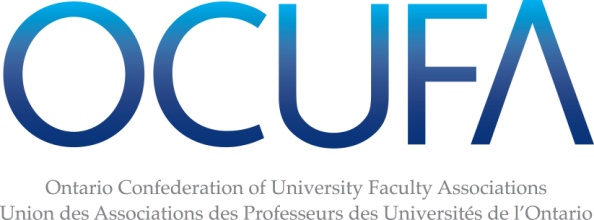 CITATION FOR CONSTANCE ADAMSONRead by Judy Bates, OCUFA PresidentOn behalf of the Ontario Confederation of University Faculty Associations, I am very pleased to present Constance Adamson with an OCUFA Service Award. This honour is intended to recognize those who have pushed OCUFA’s mission forward, and advanced the interests of professors and academic librarians across the province. Constance has done this and much more, and we are very pleased to recognize her today. After many years of serving the Queen’s University Faculty Association (QUFA) as Vice-President and President, Constance began sharing her considerable talents with OCUFA in 2002. She served as a member of the Board of Directors from 2002-2007; as a Member-at-Large and then Treasurer on the Executive Committee from 2007-2009; as Vice-President from 2009-2011; and finally as President of OCUFA from 2011-2013. In this role, she provided crucial leadership to the organization as it contended with austerity politics and rumblings of wage restraint. Her tenure also overlapped with the term of Glen Murray as Minister of Training, Colleges, and Universities – a fact that posed a very unique set of challenges. Her commitment to OCUFA did not end with the conclusion of her presidency. She served as Chair of the OCUFA Board, and continued as a Member-at-Large on the Executive. In the words of one of her nominators, who put it best:“Constance is a stalwart defender of the rights of faculty, librarians and archivists and has worked tirelessly to represent their interests both here at Queen's and further afield, at Queen's Park. Constance brings a steady perseverance and calm determination to this work.”Her nominators don’t stop there, either. They add words like,“compassion,” “humour,” “intelligence,” and “creativity.” For these qualities, and her exceptional record of service, we are thrilled to recognize and honour Constance with a 2016 OCUFA Service Award. 